　2018  【第１回ランニングセミナー】	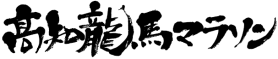 （H29.10.13 開催）参加申込書■申込締切　　平成29年10月2日（月） ※ただし、定員に達し次第締め切ります。■申 込 先　　高知龍馬マラソン実行委員会事務局　ランニングセミナー担当あて　　FAX：088-823-3981 　　e-mail：ryomamarathon@ken.pref.kochi.lg.jpふりがな氏　名氏　名氏　名※ 私は申込規約に同意の上、セミナーに参加します。※ 私は申込規約に同意の上、セミナーに参加します。※ 私は申込規約に同意の上、セミナーに参加します。※ 私は申込規約に同意の上、セミナーに参加します。※ 私は申込規約に同意の上、セミナーに参加します。※ 私は申込規約に同意の上、セミナーに参加します。※ 私は申込規約に同意の上、セミナーに参加します。※ 私は申込規約に同意の上、セミナーに参加します。生年月日
・年齢 大正 ・ 昭和 ・ 平成 大正 ・ 昭和 ・ 平成 大正 ・ 昭和 ・ 平成 大正 ・ 昭和 ・ 平成 大正 ・ 昭和 ・ 平成 大正 ・ 昭和 ・ 平成性　別男 　・ 　女生年月日
・年齢　　　年　　　月　　　日生　　　年　　　月　　　日生　　　年　　　月　　　日生　　　年　　　月　　　日生　　　年　　　月　　　日生　　　年　　　月　　　日生性　別男 　・ 　女生年月日
・年齢（）歳性　別男 　・ 　女住　所〒　　　　-　　　　　　-　　　　　　-　　　　　　-　　　　　　-　　　　　　-　　　　　　-　　住　所住　所連 絡 先電話番号
（携帯）電話番号
（携帯）電話番号
（携帯）連 絡 先電話番号
（携帯）電話番号
（携帯）電話番号
（携帯）連 絡 先電話番号
（携帯）電話番号
（携帯）電話番号
（携帯）　※日中、連絡がとれる番号をご記入ください。　※日中、連絡がとれる番号をご記入ください。　※日中、連絡がとれる番号をご記入ください。　※日中、連絡がとれる番号をご記入ください。　※日中、連絡がとれる番号をご記入ください。緊急連絡先電話番号緊急連絡先電話番号緊急連絡先電話番号続柄（　　　　　　　）　　氏名（　　　　　　　　　　　　　　　　　　　　　）続柄（　　　　　　　）　　氏名（　　　　　　　　　　　　　　　　　　　　　）続柄（　　　　　　　）　　氏名（　　　　　　　　　　　　　　　　　　　　　）続柄（　　　　　　　）　　氏名（　　　　　　　　　　　　　　　　　　　　　）続柄（　　　　　　　）　　氏名（　　　　　　　　　　　　　　　　　　　　　）続柄（　　　　　　　）　　氏名（　　　　　　　　　　　　　　　　　　　　　）続柄（　　　　　　　）　　氏名（　　　　　　　　　　　　　　　　　　　　　）続柄（　　　　　　　）　　氏名（　　　　　　　　　　　　　　　　　　　　　）緊急連絡先電話番号　　　※ご本人以外の方の連絡先をご記入ください。 　　　※ご本人以外の方の連絡先をご記入ください。 　　　※ご本人以外の方の連絡先をご記入ください。 　　　※ご本人以外の方の連絡先をご記入ください。 　　　※ご本人以外の方の連絡先をご記入ください。 　　　※ご本人以外の方の連絡先をご記入ください。 　　　※ご本人以外の方の連絡先をご記入ください。 　　　※ご本人以外の方の連絡先をご記入ください。 高知龍馬マラソン2018へのエントリーについて該当するものに○をつけてください。（　　）　エントリーをしている　　 　　（　　）エントリーは検討中　　　（　　）　エントリーをする予定　　　　（　　）エントリーはしない※エントリーの有無に関係なくお申込いただけます。該当するものに○をつけてください。（　　）　エントリーをしている　　 　　（　　）エントリーは検討中　　　（　　）　エントリーをする予定　　　　（　　）エントリーはしない※エントリーの有無に関係なくお申込いただけます。該当するものに○をつけてください。（　　）　エントリーをしている　　 　　（　　）エントリーは検討中　　　（　　）　エントリーをする予定　　　　（　　）エントリーはしない※エントリーの有無に関係なくお申込いただけます。該当するものに○をつけてください。（　　）　エントリーをしている　　 　　（　　）エントリーは検討中　　　（　　）　エントリーをする予定　　　　（　　）エントリーはしない※エントリーの有無に関係なくお申込いただけます。該当するものに○をつけてください。（　　）　エントリーをしている　　 　　（　　）エントリーは検討中　　　（　　）　エントリーをする予定　　　　（　　）エントリーはしない※エントリーの有無に関係なくお申込いただけます。該当するものに○をつけてください。（　　）　エントリーをしている　　 　　（　　）エントリーは検討中　　　（　　）　エントリーをする予定　　　　（　　）エントリーはしない※エントリーの有無に関係なくお申込いただけます。該当するものに○をつけてください。（　　）　エントリーをしている　　 　　（　　）エントリーは検討中　　　（　　）　エントリーをする予定　　　　（　　）エントリーはしない※エントリーの有無に関係なくお申込いただけます。該当するものに○をつけてください。（　　）　エントリーをしている　　 　　（　　）エントリーは検討中　　　（　　）　エントリーをする予定　　　　（　　）エントリーはしない※エントリーの有無に関係なくお申込いただけます。高知龍馬マラソン2018へのエントリーについて該当するものに○をつけてください。（　　）　エントリーをしている　　 　　（　　）エントリーは検討中　　　（　　）　エントリーをする予定　　　　（　　）エントリーはしない※エントリーの有無に関係なくお申込いただけます。該当するものに○をつけてください。（　　）　エントリーをしている　　 　　（　　）エントリーは検討中　　　（　　）　エントリーをする予定　　　　（　　）エントリーはしない※エントリーの有無に関係なくお申込いただけます。該当するものに○をつけてください。（　　）　エントリーをしている　　 　　（　　）エントリーは検討中　　　（　　）　エントリーをする予定　　　　（　　）エントリーはしない※エントリーの有無に関係なくお申込いただけます。該当するものに○をつけてください。（　　）　エントリーをしている　　 　　（　　）エントリーは検討中　　　（　　）　エントリーをする予定　　　　（　　）エントリーはしない※エントリーの有無に関係なくお申込いただけます。該当するものに○をつけてください。（　　）　エントリーをしている　　 　　（　　）エントリーは検討中　　　（　　）　エントリーをする予定　　　　（　　）エントリーはしない※エントリーの有無に関係なくお申込いただけます。該当するものに○をつけてください。（　　）　エントリーをしている　　 　　（　　）エントリーは検討中　　　（　　）　エントリーをする予定　　　　（　　）エントリーはしない※エントリーの有無に関係なくお申込いただけます。該当するものに○をつけてください。（　　）　エントリーをしている　　 　　（　　）エントリーは検討中　　　（　　）　エントリーをする予定　　　　（　　）エントリーはしない※エントリーの有無に関係なくお申込いただけます。該当するものに○をつけてください。（　　）　エントリーをしている　　 　　（　　）エントリーは検討中　　　（　　）　エントリーをする予定　　　　（　　）エントリーはしない※エントリーの有無に関係なくお申込いただけます。高知龍馬マラソン2018へのエントリーについて該当するものに○をつけてください。（　　）　エントリーをしている　　 　　（　　）エントリーは検討中　　　（　　）　エントリーをする予定　　　　（　　）エントリーはしない※エントリーの有無に関係なくお申込いただけます。該当するものに○をつけてください。（　　）　エントリーをしている　　 　　（　　）エントリーは検討中　　　（　　）　エントリーをする予定　　　　（　　）エントリーはしない※エントリーの有無に関係なくお申込いただけます。該当するものに○をつけてください。（　　）　エントリーをしている　　 　　（　　）エントリーは検討中　　　（　　）　エントリーをする予定　　　　（　　）エントリーはしない※エントリーの有無に関係なくお申込いただけます。該当するものに○をつけてください。（　　）　エントリーをしている　　 　　（　　）エントリーは検討中　　　（　　）　エントリーをする予定　　　　（　　）エントリーはしない※エントリーの有無に関係なくお申込いただけます。該当するものに○をつけてください。（　　）　エントリーをしている　　 　　（　　）エントリーは検討中　　　（　　）　エントリーをする予定　　　　（　　）エントリーはしない※エントリーの有無に関係なくお申込いただけます。該当するものに○をつけてください。（　　）　エントリーをしている　　 　　（　　）エントリーは検討中　　　（　　）　エントリーをする予定　　　　（　　）エントリーはしない※エントリーの有無に関係なくお申込いただけます。該当するものに○をつけてください。（　　）　エントリーをしている　　 　　（　　）エントリーは検討中　　　（　　）　エントリーをする予定　　　　（　　）エントリーはしない※エントリーの有無に関係なくお申込いただけます。該当するものに○をつけてください。（　　）　エントリーをしている　　 　　（　　）エントリーは検討中　　　（　　）　エントリーをする予定　　　　（　　）エントリーはしない※エントリーの有無に関係なくお申込いただけます。